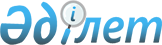 "2010-2012 жылдарға арналған аудандық бюджет туралы" Қармақшы аудандық мәслихатының 2009 жылғы 24 желтоқсандағы кезекті 20 сессиясының N 146 шешіміне өзгерістер енгізу туралы
					
			Күшін жойған
			
			
		
					Қызылорда облысы Қармақшы ауданы мәслихатының 2010 жылғы 07 желтоқсандағы N 219 шешімі. Қызылорда облысының Әділет департаменті Қармақшы аудандық әділет басқармасында 2010 жылы 09 желтоқсанда N 10-5-150 тіркелді. Қолданылу мерзімінің өтуіне байланысты күші жойылды (Қызылорда облысының Әділет департаменті Қармақшы аудандық Әділет басқармасының 2011 жылғы 24 тамыздағы N 2-9/2549 хаты)      Ескерту. Қолданылу мерзімінің өтуіне байланысты күші жойылды (Қызылорда облысының Әділет департаменті Қармақшы аудандық Әділет басқармасының 2011.08.24 N 2-9/2549 хаты).

      Қазақстан Республикасының 2008 жылғы 4 желтоқсандағы Бюджет кодексіне, "Қазақстан Республикасындағы жергілікті мемлекеттік басқару және өзін-өзі басқару туралы" Қазақстан Республикасының 2001 жылғы 23 қаңтардағы Қазақстан Республикасы Заңының 6-бабының 1-тармағының 1-тармақшасына, ""2010-2012 жылдарға арналған облыстық бюджет туралы" Қызылорда облыстық мәслихатының 2009 жылғы 11 желтоқсандағы N 192 шешіміне өзгерістер мен толықтырулар енгізу туралы" Қызылорда облыстық мәслихатының 2010 жылғы 24 қарашадағы 33 сессиясының N 257 шешіміне сәйкес Қармақшы аудандық мәслихаты ШЕШІМ ЕТЕДІ:



      1. "2010-2012 жылдарға арналған аудандық бюджет туралы" Қармақшы аудандық мәслихатының 2009 жылғы 24 желтоқсандағы кезекті 20 сессиясының N 146 шешіміне (нормативтік құқықтық кесімдердің мемлекеттік тіркеу тізілімінде 10-5-117 нөмірімен тіркелген, аудандық "Қармақшы таңы" газетінің 2010 жылғы 13 қаңтардағы 4-5 сандарында жарияланған) мынадай өзгерістер енгізілсін:



      1-тармақтағы:

      1) тармақшадағы:

      "4 405 464" деген сандар "4 401 759" деген сандармен ауыстырылсын;

      "3 793 769" деген сандар "3 790 064" деген сандармен ауыстырылсын;

      2) тармақшадағы:

      "4 511 043" деген сандар "4 507 338" деген сандармен ауыстырылсын;



      аталған шешімнің 4 тармағындағы:

      3) тармақшадағы:

      "2 122" деген сандар "0" деген сандармен ауыстырылсын;



      аталған шешімнің 4-1 тармағындағы:

      "11 952" деген сандар "10 369" деген сандармен ауыстырылсын;

      аталған шешімнің 1–қосымшасы осы шешімнің қосымшасына сәйкес жаңа редакцияда жазылсын.



      2. Осы шешім 2010 жылғы 1 қаңтардан бастап қолданысқа енгізіледі.       Аудандық мәслихаттыңкезектен

      тыс 32-сессия төрағасы                           А. Үсенов      Аудандық мәслихат хатшысы                        М. Ерманов      Қармақшы аудандық мәслихатының

      2010 жылғы "7" желтоқсандағы

      кезектен тыс 32 сессиясының

      N 219 шешіміне

      1- қосымша      Қармақшы аудандық мәслихатының

      2009 жылғы "24" желтоқсандағы

      20 сессиясының N 146 шешіміне

      1- қосымша 

2010 жылға арналған аудандық бюджет 

""2010-2012 жылдарға арналған аудандық бюджет туралы" Қармақшы аудандық мәслихатының 2009 жылғы 24 желтоқсандағы кезекті 20 сессиясының N 146 шешіміне өзгерістер енгізу туралы" аудандық мәслихаттың 2010 жылғы 7 желтоқсандағы кезектен тыс 32 сессиясы шешіміне

      Түсіндірме жазба      "2010-2012 жылдарға арналған аудандық бюджет туралы" Қармақшы аудандық мәслихатының 2009 жылғы 24 желтоқсандағы кезекті 20 сессиясының N 146 шешіміне төмендегідей өзгерістер енгізілді.        

Кірістер      ""2010-2012 жылдарға арналған облыстық бюджет туралы" Қызылорда облыстық мәслихатының 2009 жылғы 11 желтоқсандағы кезектен тыс 22 сессиясының N 192 шешіміне өзгерістер мен толықтырулар енгізу туралы" Қызылорда облыстық мәслихатының 2010 жылғы 24 қарашадағы кезекті 33 сессиясының N 257 шешіміне сәйкес аудандық бюджетке республикалық және облыстық бюджеттен берілетін ағымдағы нысаналы трансферттер 3 705 мың теңгеге азайтылды.        

Шығындар      1. Республикалық және облыстық бюджет есебінен бөлінген қаржылардың жыл аяғына дейін игерілмеуіне байланысты азайту:

      Аудандық білім бөлімі бойынша:

      464 003 "Жалпы білім беру" бюджеттік бағдарламасынан құрылыс 2010 жылы аяқталатын Т.Көмекбаев ауылындағы 300 орындық N185 мектептің ұстау шығындарынан – 2122 мың теңге;

      Аудандық ауылшаруашылығы бөлімі бойынша:

      462 099 "Республикалық бюджеттен берілетін нысаналы трансферттер есебiнен ауылдық елді мекендер саласының мамандарын әлеуметтік қолдау шараларын іске асыру" бюджеттік бағдарламасынан – 1583 мың теңге азайтылды.

      2. Бюджеттік бағдарламаларға ішінара өзгерістер енгізу:

      Аудандық жұмыспен қамту және әлеуметтік бағдарламалар бөлімі бойынша:

      451 006 "Тұрғын үй көмегі" бюджеттік бағдарламасынан – 1700 мың теңгені азайтып, оны 451 004 "Ауылдық жерлерде тұратын денсаулық сақтау, білім беру, әлеуметтік қамтамасыз ету, мәдениет және спорт мамандарына отын сатып алуға Қазақстан Республикасының заңнамасына сәйкес әлеуметтік көмек көрсету" бюджеттік бағдарламасына – 45 мың теңге, 451 005 "Мемлекеттік атаулы әлеуметтік көмек" бюджеттік бағдарламасына - 150 мың теңге, 451 016 "18 жасқа дейінгі балаларға мемлекеттік жәрдемақылар" бюджеттік бағдарламасына 400 мың теңге, 451 017 "Мүгедектерді оңалту жеке бағдарламасына сәйкес, мұқтаж мүгедектерді міндетті гигиеналық құралдарымен қамтамасыз етуге және ымдау тілі мамандарының, жеке көмекшілердің қызмет көрсету" бюджеттік бағдарламасына – 965 мың теңге, 451 001 "Жергілікті деңгейде халық үшін әлеуметтік бағдарламаларды жұмыспен қамтуды қамтамасыз етуді іске асыру саласындағы мемлекеттік саясатты іске асыру жөніндегі қызметтер" бюджеттік бағдарламасына – 140 мың теңге ауыстырылды.
					© 2012. Қазақстан Республикасы Әділет министрлігінің «Қазақстан Республикасының Заңнама және құқықтық ақпарат институты» ШЖҚ РМК
				СанатыСанатыСанатыСанатыСомасы, мың теңге
СыныбыСыныбыСыныбыIшкi сыныбыIшкi сыныбыАтауы1.Кірістер44017591Салықтық түсімдер60744701Табыс салығы2152842Жеке табыс салығы21528403Әлеуметтiк салық1521231Әлеуметтік салық15212304Меншiкке салынатын салықтар2303691Мүлiкке салынатын салықтар1665733Жер салығы40754Көлiк құралдарына салынатын салық594635Бірыңғай жер салығы25805Тауарларға, жұмыстарға және қызметтерге салынатын iшкi салықтар61512Акциздер11093Табиғи және басқа ресурстарды пайдаланғаны үшiн түсетiн түсiмдер4814Кәсiпкерлiк және кәсiби қызметтi жүргiзгенi үшiн алынатын алымдар43315Ойын бизнесіне салық23008Заңдық мәнді іс-әрекеттерді жасағаны және (немесе) оған уәкілеттігі бар мемлекеттік органдар немесе лауазымды адамдар құжаттар бергені үшін алынатын міндетті төлемдер35201Мемлекеттік баж35202Салықтық емес түсiмдер158201Мемлекеттік меншіктен түсетін кірістер4755Мемлекет меншігіндегі мүлікті жалға беруден түсетін кірістер47506Басқа да салықтық емес түсiмдер11071Басқа да салықтық емес түсiмдер11073Негізгі капиталды сатудан түсетін түсімдер266603Жердi және материалдық емес активтердi сату26661Жерді сату22762Материалдық емес активтерді сату 3904Трансферттердің түсімдері379006402Мемлекеттiк басқарудың жоғары тұрған органдарынан түсетiн трансферттер37900642Облыстық бюджеттен түсетiн трансферттер3790064Функционалдық топФункционалдық топФункционалдық топФункционалдық топСомасы, мың теңге
Бюджеттік бағдарламалардың әкiмшiсiБюджеттік бағдарламалардың әкiмшiсiБюджеттік бағдарламалардың әкiмшiсiБағдарламаБағдарламаАтауы
2.Шығындар450733801Жалпы сипаттағы мемлекеттiк қызметтер 222740Мемлекеттiк басқарудың жалпы функцияларын орындайтын өкiлдi, атқарушы және басқа органдар199097112Аудан (облыстық маңызы бар қала) мәслихатының аппараты17956001Аудан (облыстық маңызы бар қала) мәслихатының қызметін қамтамасыз ету жөніндегі қызметтер17476004Мемлекеттік органдарды материалдық-техникалық жарақтандыру480122Аудан (облыстық маңызы бар қала) әкімінің аппараты63014001Аудан (облыстық маңызы бар қала) әкімінің қызметін қамтамасыз ету жөніндегі қызметтер62324004Мемлекеттік органдарды материалдық-техникалық жарақтандыру690123Қаладағы аудан, аудандық маңызы бар қала, кент, ауыл (село), ауылдық (селолық) округ әкімінің аппараты118127001Қаладағы аудан, аудандық маңызы бар қаланың, кент, ауыл (село), ауылдық (селолық) округ әкімінің қызметін қамтамасыз ету жөніндегі қызметтер115928107Жергілікті атқарушы органның шұғыл шығындарға арналған резервінің есебінен іс-шаралар өткізу2199Қаржылық қызмет12654452Ауданның (облыстық маңызы бар қаланың) қаржы бөлімі12654001Аудандық бюджетті орындау және коммуналдық меншікті (облыстық маңызы бар қала) саласындағы мемлекеттік саясатты іске асыру жөніндегі қызметтер12654Жоспарлау және статистикалық қызмет10989453Ауданның (облыстық маңызы бар қаланың) экономика және бюджеттік жоспарлау бөлімі10989001Экономикалық саясатты, мемлекеттік жоспарлау жүйесін қалыптастыру және дамыту және ауданды (облыстық маңызы бар қаланы) баcқару саласындағы мемлекеттік саясатты іске асыру жөніндегі қызметтер1098902Қорғаныс1436Әскери мұқтаждар1180122Аудан (облыстық маңызы бар қала) әкімінің аппараты1180005Жалпыға бірдей әскери міндетті атқару шеңберіндегі іс-шаралар1180Төтенше жағдайлар жөнiндегi жұмыстарды ұйымдастыру256122Аудан (облыстық маңызы бар қала) әкімінің аппараты256006Аудан (облыстық маңызы бар қала) ауқымындағы төтенше жағдайлардың алдын алу және оларды жою25603Қоғамдық тәртіп, қауіпсіздік, құқықтық, сот, қылмыстық-атқару қызметі1000Құқық қорғау қызметi1000458Ауданның (облыстық маңызы бар қаланың) тұрғын үй-коммуналдық шаруашылығы, жолаушылар көлігі және автомобиль жолдары бөлімі1000021Елдi мекендерде жол жүрісі қауiпсiздiгін қамтамасыз ету100004Бiлiм беру2370373Мектепке дейiнгi тәрбие және оқыту303969464Ауданның (облыстық маңызы бар қаланың) білім бөлімі303969009Мектепке дейінгі тәрбие ұйымдарының қызметін қамтамасыз ету303969Бастауыш, негізгі орта және жалпы орта білім беру1764906464Ауданның (облыстық маңызы бар қаланың) білім бөлімі1764906003Жалпы білім беру1700541006Балаларға қосымша білім беру 64365Бiлiм беру саласындағы өзге де қызметтер301498464Ауданның (облыстық маңызы бар қаланың) білім бөлімі77642001Жергілікті деңгейде білім беру саласындағы мемлекеттік саясатты іске асыру жөніндегі қызметтер14202005Ауданның (облыстық маңызы бар қаланың) мемлекеттік білім беру мекемелер үшін оқулықтар мен оқу-әдiстемелiк кешендерді сатып алу және жеткізу12134007Аудандық (қалалалық) ауқымдағы мектеп олимпиадаларын және мектептен тыс іс-шараларды өткiзу615011Өңірлік жұмыспен қамту және кадрларды қайта даярлау стратегиясын іске асыру шеңберінде білім беру объектілерін күрделі, ағымды жөндеу48811013Мемлекеттік органдарды материалдық-техникалық жарақтандыру380019Ауданның (облыстық маңызы бар қаланың) мемлекеттік білім беру мекемелеріне жұмыстағы жоғары көрсеткіштері үшін гранттарды табыс ету1500467Ауданның (облыстық маңызы бар қаланың) құрылыс бөлімі223856037Білім беру объектілерін салу және реконструкциялау22385605Денсаулық сақтау154Денсаулық сақтау саласындағы өзге де қызметтер154123Қаладағы аудан, аудандық маңызы бар қала, кент, ауыл (село), ауылдық (селолық) округ әкімінің аппараты154002Ерекше жағдайларда сырқаты ауыр адамдарды дәрігерлік көмек көрсететін ең жақын денсаулық сақтау ұйымына жеткізуді ұйымдастыру15406Әлеуметтiк көмек және әлеуметтiк қамсыздандыру523581Әлеуметтiк көмек490049451Ауданның (облыстық маңызы бар қаланың) жұмыспен қамту және әлеуметтік бағдарламалар бөлімі490049002Еңбекпен қамту бағдарламасы97631004Ауылдық жерлерде тұратын денсаулық сақтау, білім беру, әлеуметтік қамтамасыз ету, мәдениет және спорт мамандарына отын сатып алуға Қазақстан Республикасының заңнамасына сәйкес әлеуметтік көмек көрсету9243005Мемлекеттік атаулы әлеуметтік көмек 30722006Тұрғын үй көмегі183884007Жергілікті өкілетті органдардың шешімі бойынша мұқтаж азаматтардың жекелеген топтарына әлеуметтік көмек27267010Үйден тәрбиеленіп оқытылатын мүгедек балаларды материалдық қамтамасыз ету3338014Мұқтаж азаматтарға үйде әлеуметтiк көмек көрсету1906001618 жасқа дейінгі балаларға мемлекеттік жәрдемақылар89007017Мүгедектерді оңалту жеке бағдарламасына сәйкес, мұқтаж мүгедектерді міндетті гигиеналық құралдарымен қамтамасыз етуге және ымдау тілі мамандарының, жеке көмекшілердің қызмет көрсету17445019Ұлы Отан соғысындағы Жеңістің 65 жылдығына орай Ұлы Отан соғысының қатысушылары мен мүгедектеріне Тәуелсіз Мемлекеттер Достастығы елдері бойынша, Қазақстан Республикасының аумағы бойынша жол жүруін, сондай-ақ оларға және олармен бірге жүретін адамдарға Мәскеу, Астана қалаларында мерекелік іс-шараларға қатысуы үшін тамақтануына, тұруына, жол жүруіне арналған шығыстарын төлеуді қамтамасыз ету1095020Ұлы Отан соғысындағы Жеңістің 65 жылдығына орай Ұлы Отан соғысының қатысушылары мен мүгедектеріне, сондай-ақ оларға теңестірілген, оның ішінде майдандағы армия құрамына кірмеген, 1941 жылғы 22 маусымнан бастап 1945 жылғы 3 қыркүйек аралығындағы кезеңде әскери бөлімшелерде, мекемелерде, әскери-оқу орындарында әскери қызметтен өткен, запасқа босатылған (отставка), "1941-1945 жж. Ұлы Отан соғысында Германияны жеңгенi үшiн" медалімен немесе "Жапонияны жеңгені үшін" медалімен марапатталған әскери қызметшілерге, Ұлы Отан соғысы жылдарында тылда кемінде алты ай жұмыс істеген (қызметте болған) адамдарға біржолғы материалдық көмек төлеу11357Әлеуметтiк көмек және әлеуметтiк қамтамасыз ету салаларындағы өзге де қызметтер33532451Ауданның (облыстық маңызы бар қаланың) жұмыспен қамту және әлеуметтік бағдарламалар бөлімі33532001Жергілікті деңгейде халық үшін әлеуметтік бағдарламаларды жұмыспен қамтуды қамтамасыз етуді іске асыру саласындағы мемлекеттік саясатты іске асыру жөніндегі қызметтер 28570011Жәрдемақыларды және басқа да әлеуметтік төлемдерді есептеу, төлеу мен жеткізу бойынша қызметтерге ақы төлеу3562022Мемлекеттік органдарды материалдық-техникалық жарақтандыру140007Тұрғын үй-коммуналдық шаруашылық319042Тұрғын үй шаруашылығы68335123Қаладағы аудан, аудандық маңызы бар қала, кент, ауыл (село), ауылдық (селолық) округ әкімінің аппараты384007Аудандық маңызы бар қаланың, кенттің, ауылдың (селоның), ауылдық (селолық) округтің мемлекеттік тұрғын үй қорының сақталуын ұйымдастыру384467Ауданның (облыстық маңызы бар қаланың) құрылыс бөлімі67951003Мемлекеттік коммуналдық тұрғын үй қорының тұрғын үй құрылысы және (немесе) сатып алу17951004Инженерлік коммуникациялық инфрақұрылымды дамыту, жайластыру және (немесе) сатып алу50000Коммуналдық шаруашылық181725123Қаладағы аудан, аудандық маңызы бар қала, кент, ауыл (село), ауылдық (селолық) округ әкімінің аппараты13651014Елді мекендерді сумен жабдықтауды ұйымдастыру13651467Ауданның (облыстық маңызы бар қаланың) құрылыс бөлімі168074006Сумен жабдықтау жүйесін дамыту168074Елді-мекендерді көркейту68982123Қаладағы аудан, аудандық маңызы бар қала, кент, ауыл (село), ауылдық (селолық) округ әкімінің аппараты68982008Елді мекендерде көшелерді жарықтандыру18015009Елді мекендердің санитариясын қамтамасыз ету2975011Елді мекендерді абаттандыру мен көгалдандыру4799208Мәдениет, спорт, туризм және ақпараттық кеңістiк148055Мәдениет саласындағы қызмет64047455Ауданның (облыстық маңызы бар қаланың) мәдениет және тілдерді дамыту бөлімі64047003Мәдени-демалыс жұмысын қолдау64047Спорт20527465Ауданның (облыстық маңызы бар қаланың) Дене шынықтыру және спорт бөлімі20527465006Аудандық (облыстық маңызы бар қалалық) деңгейде спорттық жарыстар өткiзу1994465007Әртүрлi спорт түрлерi бойынша аудан (облыстық маңызы бар қала) құрама командаларының мүшелерiн дайындау және олардың облыстық спорт жарыстарына қатысуы18533Ақпараттық кеңiстiк39679455Ауданның (облыстық маңызы бар қаланың) мәдениет және тілдерді дамыту бөлімі33871455006Аудандық (қалалық) кiтапханалардың жұмыс iстеуi33748455007Мемлекеттік тілді және Қазақстан халықтарының басқа да тілдерін дамыту123456Ауданның (облыстық маңызы бар қаланың) ішкі саясат бөлімі5808002Газеттер мен журналдар арқылы мемлекеттік ақпараттық саясат жүргізу жөніндегі қызметтер5108005Телерадио хабарларын тарату арқылы мемлекеттік ақпараттық саясатты жүргізу жөніндегі қызметтер700Мәдениет, спорт, туризм және ақпараттық кеңiстiктi ұйымдастыру жөнiндегi өзге де қызметтер23802455Ауданның (облыстық маңызы бар қаланың) мәдениет және тілдерді дамыту бөлімі7382001Жергілікті деңгейде тілдерді және мәдениетті дамыту саласындағы мемлекеттік саясатты іске асыру жөніндегі қызметтер7382456Ауданның (облыстық маңызы бар қаланың) ішкі саясат бөлімі11116001Жергілікті деңгейде ақпарат, мемлекеттілікті нығайту және азаматтардың әлеуметтік сенімділігін қалыптастыру саласында мемлекеттік саясатты іске асыру жөніндегі қызметтер8141003Жастар саясаты саласындағы өңірлік бағдарламаларды iске асыру1868007Мемлекеттік органдарды материалдық-техникалық жарақтандыру 1107465Ауданның (облыстық маңызы бар қаланың) Дене шынықтыру және спорт бөлімі5304001Жергілікті деңгейде дене шынықтыру және спорт саласындағы мемлекеттік саясатты іске асыру жөніндегі қызметтер530410Ауыл, су, орман, балық шаруашылығы, ерекше қорғалатын табиғи аумақтар, қоршаған ортаны және жануарлар дүниесін қорғау, жер қатынастары102197Ауыл шаруашылығы27230462Ауданның (облыстық маңызы бар қаланың) ауыл шаруашылығы бөлімі20077001Жергілікті деңгейде ауыл шаруашылығы саласындағы мемлекеттік саясатты іске асыру жөніндегі қызметтер 9030007Мемлекеттік органдарды материалдық-техникалық жарақтандыру130099Республикалық бюджеттен берілетін нысаналы трансферттер есебiнен ауылдық елді мекендер саласының мамандарын әлеуметтік қолдау шараларын іске асыру 10917473Ауданның (облыстық маңызы бар қаланың) ветеринария бөлімі7153001Жергілікті деңгейде ветеринария саласындағы мемлекеттік саясатты іске асыру жөніндегі қызметтер 6384007Қаңғыбас иттер мен мысықтарды аулауды және жоюды ұйымдастыру769Жер қатынастары6722463Ауданның (облыстық маңызы бар қаланың) жер қатынастары бөлімі672210463001Аудан (облыстық маңызы бар қала) аумағында жер қатынастарын реттеу саласындағы мемлекеттік саясатты іске асыру жөніндегі қызметтер6722Ауыл, су, орман, балық шаруашылығы және қоршаған ортаны қорғау мен жер қатынастары саласындағы өзге де қызметтер68245123Қаладағы аудан, аудандық маңызы бар қала, кент, ауыл (село), ауылдық (селолық) округ әкімінің аппараты50196019Өңірлік жұмыспен қамту және кадрларды қайта даярлау стратегиясын іске асыру шеңберінде ауылдарда (селоларда), ауылдық (селолық) округтерде әлеуметтік жобаларды қаржыландыру50196473Ауданның (облыстық маңызы бар қаланың) ветеринария бөлімі18049011Эпизоотияға қарсы іс-шаралар жүргізу1804911Өнеркәсіп, сәулет, қала құрылысы және құрылыс қызметі15387Сәулет, қала құрылысы және құрылыс қызметі15387467Ауданның (облыстық маңызы бар қаланың) құрылыс бөлімі6666467001Жергілікті деңгейде құрылыс саласындағы мемлекеттік саясатты іске асыру жөніндегі қызметтер6561018Мемлекеттік органдарды материалдық-техникалық жарақтандыру105468Ауданның (облыстық маңызы бар қаланың) сәулет және қала құрылысы бөлімі8721468001Жергілікті деңгейде сәулет және қала құрылысы саласындағы мемлекеттік саясатты іске асыру жөніндегі қызметтер6079468003Ауданның қала құрылысы даму аумағын және елді мекендердің бас жоспарлары схемаларын әзірлеу264212Көлiк және коммуникация578165Автомобиль көлiгi459523458Ауданның (облыстық маңызы бар қаланың) тұрғын үй-коммуналдық шаруашылығы, жолаушылар көлігі және автомобиль жолдары бөлімі459523023Автомобиль жолдарының жұмыс істеуін қамтамасыз ету459523Көлiк және коммуникациялар саласындағы өзге де қызметтер118642458Ауданның (облыстық маңызы бар қаланың) тұрғын үй-коммуналдық шаруашылығы, жолаушылар көлігі және автомобиль жолдары бөлімі118642008Өңірлік жұмыспен қамту және кадрларды қайта даярлау стратегиясын іске асыру шеңберінде аудандық маңызы бар автомобиль жолдарын, қала және елді мекендер көшелерін жөндеу және ұстау11864213Басқалар31417Кәсiпкерлiк қызметтi қолдау және бәсекелестікті қорғау6902469Ауданның (облыстық маңызы бар қаланың) кәсіпкерлік бөлімі6902001Жергілікті деңгейде кәсіпкерлік пен өнеркәсіпті дамыту саласындағы мемлекеттік саясатты іске асыру жөніндегі қызметтер6672003Кәсіпкерлік қызметті қолдау230Басқалар24515452Ауданның (облыстық маңызы бар қаланың) қаржы бөлімі17760012Ауданның (облыстық маңызы бар қаланың) жергілікті атқарушы органының резерві 3130014Заңды тұлғалардың жарғылық капиталын қалыптастыру немесе ұлғайту14630458Ауданның (облыстық маңызы бар қаланың) тұрғын үй-коммуналдық шаруашылығы, жолаушылар көлігі және автомобиль жолдары бөлімі6755001Жергілікті деңгейде тұрғын үй-коммуналдық шаруашылығы, жолаушылар көлігі және автомобиль жолдары саласындағы мемлекеттік саясатты іске асыру жөніндегі қызметтер6500014Мемлекеттік органдарды материалдық-техникалық жарақтандыру25515Трансферттер193791Трансферттер193791452Ауданның (облыстық маңызы бар қаланың) қаржы бөлімі193791006Нысаналы пайдаланылмаған (толық пайдаланылмаған) трансферттерді қайтару50370020Бюджет саласындағы еңбекақы төлеу қорының өзгеруіне байланысты жоғары тұрған бюджеттерге берілетін ағымдағы нысаналы трансферттер134496024Мемлекеттік органдардың функцияларын мемлекеттік басқарудың төмен тұрған деңгейлерінен жоғарғы деңгейлерге беруге байланысты жоғары тұрған бюджеттерге берілетін ағымдағы нысаналы трансферттер89253. Таза бюджеттік кредит беру-11222410Ауыл, су, орман, балық шаруашылығы, ерекше қорғалатын табиғи аумақтар, қоршаған ортаны және жануарлар дүниесін қорғау, жер қатынастары114835Ауыл шаруашылығы114835462Ауданның (облыстық маңызы бар қаланың) ауыл шаруашылығы бөлімі114835008Ауылдық елді мекендердің әлеуметтік саласының мамандарын әлеуметтік қолдау шараларын іске асыру үшін бюджеттік кредиттер1148355Бюджеттік кредиттерді өтеу2611Бюджеттік кредиттерді өтеу26111Мемлекеттік бюджеттен берілген бюджеттік кредиттерді өтеу261111Заңды тұлғаларға жергілікті бюджеттен 2005 жылға дейін берілген бюджеттік кредиттерді өтеу5313Жеке тұлғаларға жергілікті бюджеттен берілген бюджеттік кредиттерді өтеу25584. Қаржы активтерімен жасалатын операциялар бойынша сальдо05. Бюджет тапшылығы (профициті)-2178036. Бюджет тапшылығын қаржыландыру (профицитті пайдалану)2178037Қарыздар түсімі114835Мемлекеттік ішкі қарыздар 1148352Қарыз алу келісім-шарттары11483503Ауданның (облыстық маңызы бар қаланың) жергілікті атқарушы органы алатын қарыздар11483516Қарыздарды өтеу2558Қарыздарды өтеу2558452Ауданның (облыстық маңызы бар қаланың) қаржы бөлімі2558008Жергілікті атқарушы органның жоғары тұрған бюджет алдындағы борышын өтеу25588Бюджет қаражаттарының пайдаланылатын қалдықтары105526Бюджет қаражаты қалдықтары1055261Бюджет қаражатының бос қалдықтары10552601Бюджет қаражатының бос қалдықтары105526